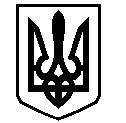 У К Р А Ї Н АВАСИЛІВСЬКА МІСЬКА РАДАЗАПОРІЗЬКОЇ ОБЛАСТІсьомого скликаннядев’ятнадцята  сесіяР І Ш Е Н Н Я                                                                                                                                                                                                                     02 березня 2017                                                                                                              №  7 Про затвердження переліку об’єктів комунальної власності територіальної громади м. Василівка.Керуючись статтями 29 та 60 Закону України "Про місцеве самоврядування в Україні",  з метою врегулювання організаційних і майнових відносини, пов’язаних з ефективним використанням майна, а саме: підприємств, установ, організацій та інших об’єктів, які є власністю територіальної громади міста Василівка, Василівська міська радаВ И Р І Ш И Л А:1.Затвердити  перелік об’єктів  комунальної  власності територіальної громади м. Василівка, управління якими  здійснює Василівська міська рада (додається). 2. Контроль за виконанням даного рішення покласти на постійну комісію з питань роботи комунальних служб, формування тарифів на комунальні послуги, з питань торгівлі, послуг та розвитку підприємництва. Міський голова                                                                                       Л.М.Цибульняк                                                            Додаток                                                                                                    до рішення дев’ятнадцятої сесії                                                                                          Василівської міської ради                                                                              сьомого скликання                                                                         02.03.2017  №  7Перелік об’єктів комунальної власностітериторіальної громади м. ВасилівкаСекретар ради                                                                                               О.Г.Мандичев№ з/пНазва підприємств, установ, закладів та іншого комунального майнаЮридична адреса розташування1Адміністративний будинок. Василівка, бульвар Центральний, 12Будівля. Василівка, бульвар Центральний, 63Будівля. Василівка, бульвар Центральний, 494Частина будівлі. Василівка, пров. Шкільний, 75Будівля. Василівка, вул. Гагаріна, 256Будівля. Василівка, вул. Соборна, 77Будівля. Василівка, вул. Соборна, 718Будівля. Василівка, вул. Лікарняна, 129Адміністративний корпус ПРАТ «Василівкатепломережа». Василівка, вул. Шевченка, 8510Адміністративний корпус Василівського ЕЦВВ КП «Облводоканал» Запорізької області. Василівка, вул. Приморська, 2911Майновий комплекс (ринок). Василівка, вул. Соборна, 9-А-Адміністративна будівля (ринок)-“--Будівля (ринок)-“--Молочний павільйон (ринок)-“--М’ясний павільйон (ринок)-“--Будівля туалету жіночого (ринок)-“--Будівля туалету чоловічого (ринок)-“-12Адміністративний корпус комунального дошкільного навчального закладу №2 «Малятко» Василівської міської ради Запорізької області.. Василівка, бульвар Центральний, 13-Господарська будівля комунального дошкільного навчального закладу №2 «Малятко» Василівської міської ради Запорізької області.-“-13Комунальний дошкільний навчальний заклад №4 «Струмочок» Василівської міської ради Запорізької області.. Василівка, вул. Шевченка, 8414Комунальний дошкільний навчальний заклад №5 «Сонечко» Василівської міської ради Запорізької області.. Василівка, вул. Шевченка, 8115Комунальний дошкільний навчальний заклад №6 «Васильок» Василівської міської ради Запорізької області.. Василівка, мкр. 40 років Перемоги, 716Приміщення цокольного поверху. Василівка, вул. Театральна, 12-В17Приміщення цокольного поверху. Василівка, пров. Шкільний, 5-А18Підвальне приміщення. Василівка, вул. Дніпровська, 24-А  19Підвальне приміщення. Василівка, бульвар Центральний, 35-А20Підвальне приміщення. Василівка, вул. Шевченка, 80-А21Підвальне приміщення. Василівка, вул. Дніпровська, 24-Б22Підвальне приміщення. Василівка, вул. Дніпровська, 24-В23Підвальне приміщення. Василівка, вул. Дніпровська, 26-А24Підвальне приміщення. Василівка, мкр. 40 років Перемоги, 5-Е25Підвальне приміщення. Василівка, вул. Театральна, 126Гараж. Василівка, бульвар Центральний, 1/627Гараж. Василівка, бульвар Центральний, 1/9